ОЛИМПИАДА ПО ИЗО4 классАвтор: учитель изобразительного искусстваТерешкун Ирина АлександровнаОрганизация: КГБОУ «Бийский лицей-интернат Алтайского края»Населенный пункт: Алтайский край, г.БийскОлимпиада включает в себя 23 вопросаЗа каждый правильный ответ- 2 баллаМаксимальное количество баллов- 521. Жанр искусства, в котором художник изображает природу? 
1 Портрет2 Натюрморт3 Пейзаж2.Чем занимается художник- архитектор? 
1Проектирует здания2 Занимается оформлением участка, двора3 Занимается пошивом или переделкой одежды4 Украшает предметы3.Что такое скульптура?
1 Это особый вид изобразительного искусства, произведения которого имеют объём.2.  Жанр изобразительного искусства, в котором основным предметом изображения является природа. 3. Картина с изображением человека или группы людей4 Из каких материалов можно выполнить скульптуру?(за каждый правильный ответ -1 балл)
1 Глина2 Мрамор3 Камень4 Металл5 Гипс7 Дерево8 Ткань5 Что делает художник в театре?
1 Продает красивые билеты2 Встречает посетителей3 Шьет костюмы4 Придумывает декорации5 Создает эскизы одежды 6 Как называется жанр, в котором изображаются животные? 
1 Анималистический2 Пейзаж	3 Рисунок4 Натюрморт5 Мультфильм7 Какая из данных картин историческая, а какая бытовая
1(бытовая)          2 (историческая) 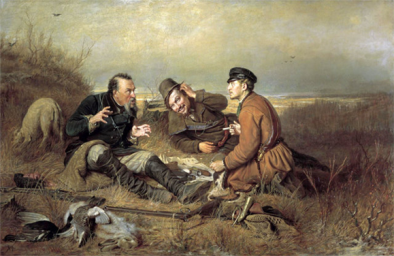 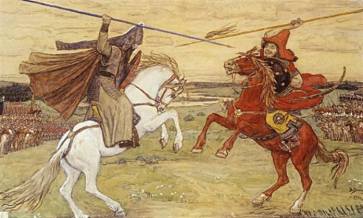 8 Какой из этих видов искусств не является изобразительным? 
1 Музыка2 Графика3 Скульптура4 Живопись9 Что такое цветовой круг?1 Расположение цветов по порядку2 Размещение кисточек3 Смешение красок10 Как называется воображаемая линия, которая отделяет небо от земли
1 Штрих 2 Горизонт3 Тень4 Граница11 Как называется наука, которая рассказывает о цвете? 1 Цветоводство2 Спектр3 Композиция 4 Цветоведение12 Как называется произведение художника, посвященное
изображению человека или группы людей? 
1 Гравюра2 Пейзаж3 Натюрморт4 Портрет13 Как называют картину с изображением овощей и фруктов? 
1 Портрет2 Пейзаж3 Шарж4 Натюрморт14 Как называют художников, изображающих природу? 
1 График2 Пейзажист3 Анималист4 Портретист15 Как называется картина Серова “Девочка с ....” 1 Апельсинами2 Бананами3 Персиками16 Гуашь - это материал, какого вида ИЗО? 
1 живописи2 скульптуры 3 архитектуры 4 графики17 Рисунок к любимой сказке это…1 Аппликация2 Иллюстрация3 Мозаика4 Графика18 Как называют художников, которые рисуют море? 
1 Портретист2 Баталист3 Пейзажист4 Маринист19 Для того чтобы цвета стали тёмными в них добавляют:
1 Чёрный2 Синий3 Зелёный4 Красный20 Из предложенных цветов выберите тот, который не относится к главным?
1 Синий2 Красный3 Жёлтый4 Зелёный21 Зелёный цвет получают путем смешивания 1 красного и фиолетового2 синего и жёлтого3 жёлтого и красного4 оранжевого и синего22 Кто такой живописец? 
1 человек, умеющий писать2 художник3 писатель, пишущий живые, весёлые рассказы 4 очень быстро и много рисующий человек 23 Что не изображают в натюрмортах? 
1 предметы быта2 фрукты и овощи3 вазы с цветами4 людей 